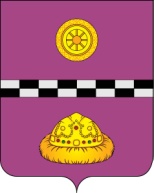 ПОСТАНОВЛЕНИЕот  16 декабря  2021 г.		                                                                                            №  502Об определении гарантирующей организации для централизованных систем холодного водоснабжения и водоотведения на территории сельских поселений муниципального образования муниципального района «Княжпогостский»         В соответствии со статьями 6 и 12 Федерального закона от 07 декабря 2011 года № 416-ФЗ «О водоснабжении и водоотведении», Федеральным законом от 06 октября 2003 года № 131-ФЗ «Об общих принципах организации местного самоуправления в Российской Федерации», в целях обеспечения эффективного функционирования и развития централизованных систем холодного водоснабжения и водоотведения в населенных пунктах сельских поселений на территории муниципального образования муниципального района «Княжпогостский» ПОСТАНОВЛЯЮ:1. Определить организацию Акционерное общество «Княжпогостская тепло-энергетическая компания» гарантирующей организацией для централизованной системы холодного водоснабжения на территории муниципального образования муниципального района «Княжпогостский» и установить зону ее деятельности: территория сельского поселения «Чиньяворык» (п. Чиньяворык); территория сельского поселения «Иоссер» (п. Иоссер); территория сельского поселения «Тракт» (п. Тракт, п. Ракпас, п. Чернореченский, п. Вожаель); территория сельского поселения «Серегово» (с. Серегово); территория сельского поселения «Шошка» (с. Шошка), в пределах границ абонентов, подключенных к централизованным сетям водоснабжения в границах комплекса технологически связанных между собой инженерных сооружений, находящихся в пределах балансовой принадлежности водопроводных сетей такой организации и предназначенных для водоснабжения, а именно для водоподготовки, транспортировки и подачи питьевой и (или) технической воды.  2. Определить организацию Акционерное общество «Княжпогостская тепло-энергетическая компания» гарантирующей организацией для централизованной системы водоотведения на территории муниципального образования муниципального района «Княжпогостский» и установить зону ее деятельности: территория сельского поселения «Чиньяворык» (п. Чиньяворык); территория сельского поселения «Иоссер» (п. Иоссер); территория сельского поселения «Тракт» (п. Ракпас); территория сельского поселения «Серегово» (с. Серегово); территория сельского поселения «Шошка» (с. Шошка), в пределах границ абонентов, подключенных к централизованным сетям водоотведения в границах комплекса технологически связанных между собой инженерных сооружений, находящихся в пределах балансовой принадлежности канализационных сетей такой организации и предназначенных для водоотведения, а именно для приема, транспортировки и очистки сточных вод.  3. Признать утратившим силу постановление администрации муниципального района «Княжпогостский» от 18 ноября 2020 года № 678 «Об определении гарантирующей организации в сфере водоснабжения и водоотведения на территории сельских поселений муниципального района «Княжпогостский».4. Настоящее постановление вступает в силу со дня принятия, подлежит размещению на официальном сайте администрации муниципального района «Княжпогостский».5. Управлению муниципального хозяйства администрации муниципального района «Княжпогостский» копию настоящего постановления в течение 3 рабочих дней с момента принятия  направить в адрес гарантирующей организации.6. Контроль за исполнением настоящего постановления возложить на первого заместителя руководителя администрации муниципального района «Княжпогостский» Ховрина М.В..Глава МР «Княжпогостский» -руководитель администрации                                                                                       А.Л. Немчинов